COMITE SPORT ADAPTE DORDOGNE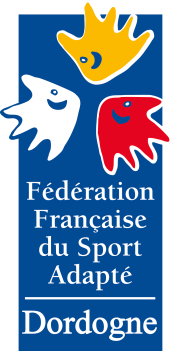 Lieu dit Masseroux  Atur – 24750 – Boulazac Isle Manoir	Tél : 06 46 90 00 53E-mail : clement.liabot@sportadapte.frEn partenariat avec l’association Association bergeracoise de sport adapté, le comité Dordogne du sport adapté vous invite à participer à cet événement :Journée initiation découverte - Promotionnelle escalade   SPORT ADAPTE JEUNEJournée non compétitive  Mercredi 23 novembre 2022
IME Rosette – 24100 BergeracPROGRAMME SPORTIF PREVISIONNEL10h00 : accueille des sportifs 10h30 : début de l’activité 12h30 : repas13h30 : reprise des activités15h00 : fin de la journée	INFORMATIONS SPORTIVESEquipement : Jogging/short et basket pour l’escalade, tenue de foot crampons moulés et protèges tibias pour la sélection.Limite de participants : Pour l’animation d’escalade nous fixons la limite de participants à 30. Un soutien à l’animation sera demandé aux accompagnants.La Licence FFSA 2022-2023 est obligatoire.COMITE SPORT ADAPTE DORDOGNELieu dit Masseroux  Atur – 24750 – Boulazac Isle Manoir	Tél : 06 46 90 00 53E-mail : clement.liabot@sportadapte.frFICHE D’ENGAGEMENT - Promotionnelle escalade SPORT ADAPTE Jeune IME Rosette – Mercredi 23 novembre 2022A renvoyer au CDSA24 avant le 21 Novembre 2022N° d’affiliation
 et nom de l’AssociationAccompagnateur
N° tel + N° licence FFSANOMPrénomDate de naissanceSexeLicence découverte10€ (oui-non)